Pielikums Nr.1 Mācību video izdales materiāls. Domu karte.Pieklājības frāzes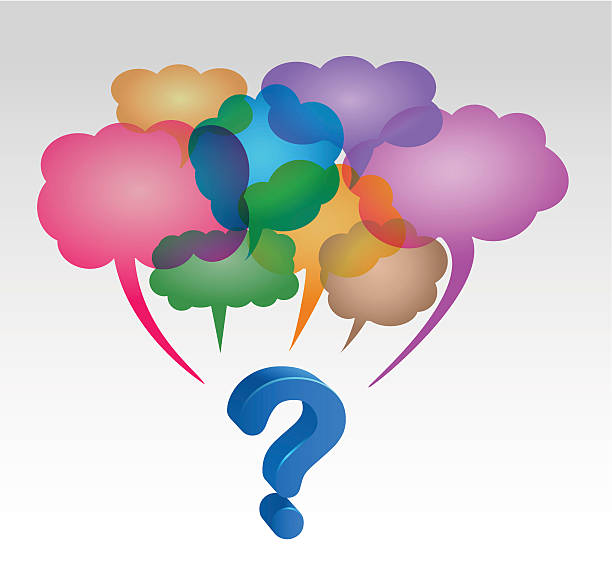 ПриветствияДобрый день (вечер/утро)ЗдравствуйтеПри извинении•	Извините•	Простите•	Мне очень жальБлагодарность•	Спасибо•	БлагодарюПрощание•	До свидания•	Всего хорошего